Plavání dětív Nemocnici Ivančice, příspěvkové organizaciPlavání má velmi dobrý vliv na rozvoj dítěte po psychomotorické, duševní a pohybové stránce. Dítě se stává otužilejším a nepodléhá tak lehce nemocem. Plavat u nás mohou děti od šesti měsíců do tří let.Lekce plavání vede odborná fyzioterapeutka Kateřina Eiblová, DiS.Teplota vody od 28 do 30°CDélka lekce 30 minut (doba strávená v bazénu)Začínáme 3. března 2015a dále každé úterý v dopoledních hodináchCena jednotlivé lekce………………………………….….….250 KčZvýhodněná cena za čtyři po sobě jdoucí lekce ………….600 KčZvýhodněná cena za deset po sobě jdoucích lekcí ……1 400 KčV případě nemoci dítěte je možná náhrada za neuskutečněnou lekci.     Z kapacitních důvodů bazénu je nutná předchozí rezervace.Kontakt: evidence rehabilitace, tel. 546 439 583, e-mail: koznarova@nspiv.cz(pracovní doba od 6:30 – 15:30 hod.)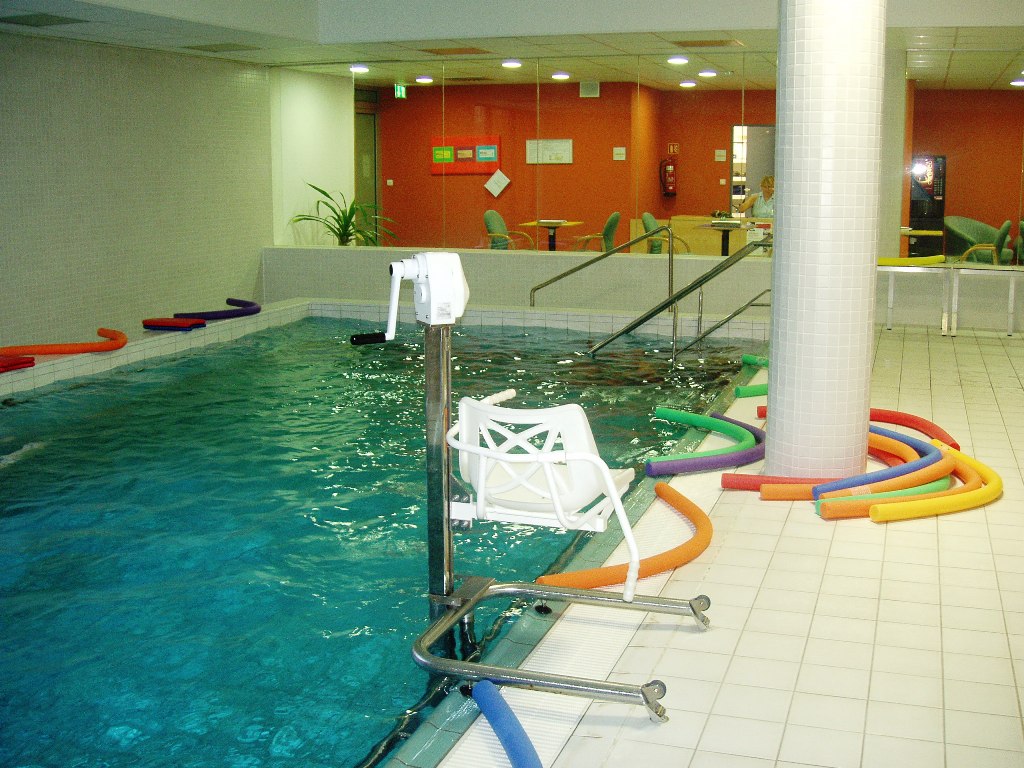 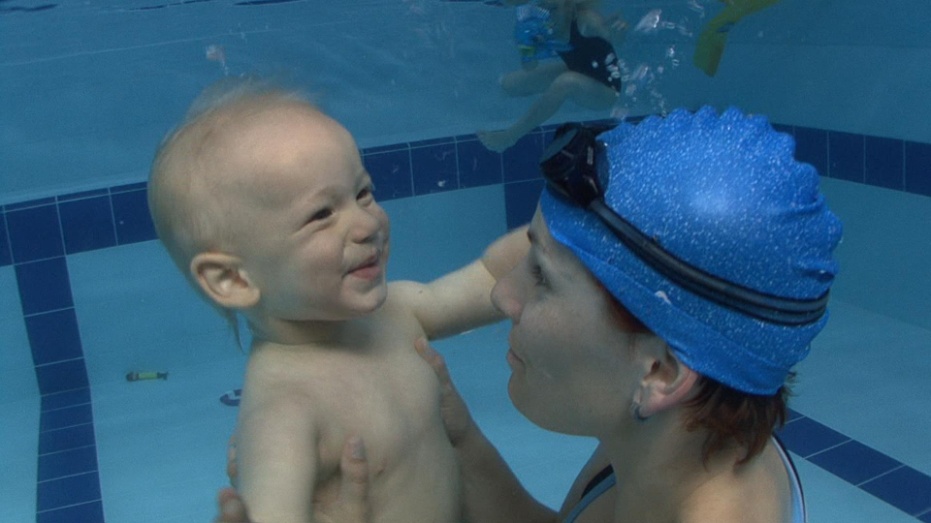 